  The Harpur Trust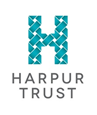 Equality and Diversity MonitoringWe will use the information from this questionnaire to monitor our services and make sure we are treating everyone in a fair and equal way. The questions are designed gather data about our applicants relation to the characteristics protected under the Equality Act 2010.We will keep the information from this questionnaire confidential and store it in line with the Data Protection Act 1998 and The Harpur Trust’s Privacy Statement which is available on our website. You do not have to fill in this questionnaire but we hope that you will.Date receivedTotal requestedB CodeIndividual Grant  - Application FormEducation leading to career developmentPlease read the guidance notes carefully before completing this form.If you need a copy of this form in an alternative format, please contact us and we will try to assist.1. Personal Details1. Personal Details1. Personal Details1. Personal Details1. Personal Details1. Personal Details1. Personal Details1. Personal Details1. Personal Details1. Personal Details1. Personal Details1. Personal Details1. Personal Details1. Personal Details1. Personal DetailsFirst NameFirst NameFirst NameFirst NameFirst NameFirst NameFirst NameFirst NameFamily NameFamily NameFamily NameFamily NameFamily NameFamily NameFamily NameDate of BirthDate of BirthDate of BirthDate of BirthDate of BirthDate of BirthDate of BirthDate of BirthGenderGenderGenderGenderGenderGenderGenderHome AddressHome AddressHome AddressHome AddressHome AddressHome AddressHome AddressHome AddressHome AddressHome AddressHome AddressHome AddressHome AddressHome AddressHome AddressPostcodeHome Telephone NumberHome Telephone NumberHome Telephone NumberHome Telephone NumberHome Telephone NumberHome Telephone NumberHome Telephone NumberHome Telephone NumberHome Telephone NumberHome Telephone NumberHome Telephone NumberHome Telephone NumberHome Telephone NumberHome Telephone NumberHome Telephone Number 2. Your education 2. Your education 2. Your education 2. Your education 2. Your education 2. Your education 2. Your education 2. Your education 2. Your education 2. Your education 2. Your education 2. Your education 2. Your education 2. Your education 2. Your educationPlease enter the most recent details first. Please enter the most recent details first. Please enter the most recent details first. Please enter the most recent details first. Please enter the most recent details first. Please enter the most recent details first. Please enter the most recent details first. Please enter the most recent details first. Please enter the most recent details first. Please enter the most recent details first. Please enter the most recent details first. Please enter the most recent details first. Please enter the most recent details first. Please enter the most recent details first. Please enter the most recent details first. Name of School / College / UniversityName of School / College / UniversityName of School / College / UniversityDates of attendanceDates of attendanceDates of attendanceDates of attendanceDates of attendanceCoursesCoursesCoursesCoursesCoursesCoursesCoursesName of School / College / UniversityName of School / College / UniversityName of School / College / UniversityFromFromFromFromToCoursesCoursesCoursesCoursesCoursesCoursesCourses 3. Your academic / vocational qualifications 3. Your academic / vocational qualifications 3. Your academic / vocational qualifications 3. Your academic / vocational qualifications 3. Your academic / vocational qualifications 3. Your academic / vocational qualifications 3. Your academic / vocational qualifications 3. Your academic / vocational qualifications 3. Your academic / vocational qualifications 3. Your academic / vocational qualifications 3. Your academic / vocational qualifications 3. Your academic / vocational qualifications 3. Your academic / vocational qualifications 3. Your academic / vocational qualifications 3. Your academic / vocational qualificationsCourseCourseDatesDatesDatesDatesDatesDatesQualification (GCSE, BTEC, degree, diploma etc.)Qualification (GCSE, BTEC, degree, diploma etc.)Qualification (GCSE, BTEC, degree, diploma etc.)GradeGradeGradeGradeAny other training courses e.g. work-based coursesAny other training courses e.g. work-based coursesAny other training courses e.g. work-based coursesAny other training courses e.g. work-based coursesAny other training courses e.g. work-based coursesAny other training courses e.g. work-based coursesAny other training courses e.g. work-based coursesAny other training courses e.g. work-based courses4. Course you intend to follow4. Course you intend to follow4. Course you intend to follow4. Course you intend to follow4. Course you intend to follow4. Course you intend to follow4. Course you intend to follow4. Course you intend to follow4. Course you intend to follow4. Course you intend to follow4. Course you intend to follow4. Course you intend to follow4. Course you intend to follow4. Course you intend to follow4. Course you intend to followName of InstitutionName of InstitutionName of InstitutionTitle of Course, full time / part timeTitle of Course, full time / part timeTitle of Course, full time / part timeTitle of Course, full time / part timeTitle of Course, full time / part timeQualificationQualificationQualificationQualificationStart DateStart DateEnd DatePlease tick to confirm that you have enclosed evidence that you have been offered a place on this course.Please tick to confirm that you have enclosed evidence that you have been offered a place on this course.Please tick to confirm that you have enclosed evidence that you have been offered a place on this course.Please tick to confirm that you have enclosed evidence that you have been offered a place on this course.Please tick to confirm that you have enclosed evidence that you have been offered a place on this course.Please tick to confirm that you have enclosed evidence that you have been offered a place on this course.Please tick to confirm that you have enclosed evidence that you have been offered a place on this course.Please tick to confirm that you have enclosed evidence that you have been offered a place on this course.Please tick to confirm that you have enclosed evidence that you have been offered a place on this course.Please tick to confirm that you have enclosed evidence that you have been offered a place on this course.Please tick to confirm that you have enclosed evidence that you have been offered a place on this course.Please tick to confirm that you have enclosed evidence that you have been offered a place on this course.Please tick to confirm that you have enclosed evidence that you have been offered a place on this course.Please tick to confirm that you have enclosed evidence that you have been offered a place on this course.Please describe your longer-term personal objectives and explain why you think that pursuing this course will help you to fulfil them (500 words)Please describe your longer-term personal objectives and explain why you think that pursuing this course will help you to fulfil them (500 words)Please describe your longer-term personal objectives and explain why you think that pursuing this course will help you to fulfil them (500 words)Please describe your longer-term personal objectives and explain why you think that pursuing this course will help you to fulfil them (500 words)Please describe your longer-term personal objectives and explain why you think that pursuing this course will help you to fulfil them (500 words)Please describe your longer-term personal objectives and explain why you think that pursuing this course will help you to fulfil them (500 words)Please describe your longer-term personal objectives and explain why you think that pursuing this course will help you to fulfil them (500 words)Please describe your longer-term personal objectives and explain why you think that pursuing this course will help you to fulfil them (500 words)Please describe your longer-term personal objectives and explain why you think that pursuing this course will help you to fulfil them (500 words)Please describe your longer-term personal objectives and explain why you think that pursuing this course will help you to fulfil them (500 words)Please describe your longer-term personal objectives and explain why you think that pursuing this course will help you to fulfil them (500 words)Please describe your longer-term personal objectives and explain why you think that pursuing this course will help you to fulfil them (500 words)Please describe your longer-term personal objectives and explain why you think that pursuing this course will help you to fulfil them (500 words)Please describe your longer-term personal objectives and explain why you think that pursuing this course will help you to fulfil them (500 words)Please describe your longer-term personal objectives and explain why you think that pursuing this course will help you to fulfil them (500 words)What you have gained from your qualifications and work experience to dateWhat your ambitions are for the futureWhy you have chosen this courseWe are particularly interested in how you believe undertaking your studies will benefit the local community. Will they complement our other grant giving activities?What you have gained from your qualifications and work experience to dateWhat your ambitions are for the futureWhy you have chosen this courseWe are particularly interested in how you believe undertaking your studies will benefit the local community. Will they complement our other grant giving activities?What you have gained from your qualifications and work experience to dateWhat your ambitions are for the futureWhy you have chosen this courseWe are particularly interested in how you believe undertaking your studies will benefit the local community. Will they complement our other grant giving activities?What you have gained from your qualifications and work experience to dateWhat your ambitions are for the futureWhy you have chosen this courseWe are particularly interested in how you believe undertaking your studies will benefit the local community. Will they complement our other grant giving activities?What you have gained from your qualifications and work experience to dateWhat your ambitions are for the futureWhy you have chosen this courseWe are particularly interested in how you believe undertaking your studies will benefit the local community. Will they complement our other grant giving activities?What you have gained from your qualifications and work experience to dateWhat your ambitions are for the futureWhy you have chosen this courseWe are particularly interested in how you believe undertaking your studies will benefit the local community. Will they complement our other grant giving activities?What you have gained from your qualifications and work experience to dateWhat your ambitions are for the futureWhy you have chosen this courseWe are particularly interested in how you believe undertaking your studies will benefit the local community. Will they complement our other grant giving activities?What you have gained from your qualifications and work experience to dateWhat your ambitions are for the futureWhy you have chosen this courseWe are particularly interested in how you believe undertaking your studies will benefit the local community. Will they complement our other grant giving activities?What you have gained from your qualifications and work experience to dateWhat your ambitions are for the futureWhy you have chosen this courseWe are particularly interested in how you believe undertaking your studies will benefit the local community. Will they complement our other grant giving activities?What you have gained from your qualifications and work experience to dateWhat your ambitions are for the futureWhy you have chosen this courseWe are particularly interested in how you believe undertaking your studies will benefit the local community. Will they complement our other grant giving activities?What you have gained from your qualifications and work experience to dateWhat your ambitions are for the futureWhy you have chosen this courseWe are particularly interested in how you believe undertaking your studies will benefit the local community. Will they complement our other grant giving activities?What you have gained from your qualifications and work experience to dateWhat your ambitions are for the futureWhy you have chosen this courseWe are particularly interested in how you believe undertaking your studies will benefit the local community. Will they complement our other grant giving activities?What you have gained from your qualifications and work experience to dateWhat your ambitions are for the futureWhy you have chosen this courseWe are particularly interested in how you believe undertaking your studies will benefit the local community. Will they complement our other grant giving activities?What you have gained from your qualifications and work experience to dateWhat your ambitions are for the futureWhy you have chosen this courseWe are particularly interested in how you believe undertaking your studies will benefit the local community. Will they complement our other grant giving activities?What you have gained from your qualifications and work experience to dateWhat your ambitions are for the futureWhy you have chosen this courseWe are particularly interested in how you believe undertaking your studies will benefit the local community. Will they complement our other grant giving activities?5a. Costs 5a. Costs 5a. Costs 5a. Costs 5a. Costs 5a. Costs 5a. Costs 5a. Costs 5a. Costs 5a. Costs 5a. Costs 5a. Costs 5a. Costs 5a. Costs 5a. Costs 5a. Costs Tuition feesTuition feesTuition feesTuition fees££££Other course costs e.g. books and materialsOther course costs e.g. books and materialsOther course costs e.g. books and materialsOther course costs e.g. books and materialsOther course costs e.g. books and materials£££5b. Other costs 5b. Other costs 5b. Other costs 5b. Other costs 5b. Other costs 5b. Other costs 5b. Other costs 5b. Other costs 5b. Other costs 5b. Other costs 5b. Other costs 5b. Other costs 5b. Other costs 5b. Other costs 5b. Other costs 5b. Other costs TravelTravelTravelTravel££££££££££££Additional costs (please provide details)Additional costs (please provide details)Additional costs (please provide details)Additional costs (please provide details)££££££££££££Total costsTotal costsTotal costsTotal costs££££££££££££6. Your financial circumstances 6. Your financial circumstances 6. Your financial circumstances 6. Your financial circumstances 6. Your financial circumstances 6. Your financial circumstances 6. Your financial circumstances 6. Your financial circumstances 6. Your financial circumstances 6. Your financial circumstances 6. Your financial circumstances 6. Your financial circumstances 6. Your financial circumstances 6. Your financial circumstances 6. Your financial circumstances 6. Your financial circumstances Do you have a job or own your own business? Do you have a job or own your own business? Do you have a job or own your own business? Do you have a job or own your own business? Do you have a job or own your own business? Do you have a job or own your own business? Do you have a job or own your own business? Do you have a job or own your own business? If yes, please give details.If yes, please give details.If yes, please give details.If yes, please give details.If yes, please give details.If yes, please give details.If yes, please give details.If yes, please give details.Full / part-time (number of hours per week)Full / part-time (number of hours per week)Full / part-time (number of hours per week)Full / part-time (number of hours per week)Full / part-time (number of hours per week)Full / part-time (number of hours per week)Full / part-time (number of hours per week)Full / part-time (number of hours per week)Wage / salaryWage / salaryWage / salaryWage / salaryWage / salaryWage / salaryWage / salaryWage / salary                                                   Weekly / monthly                                                    (please specify)                                                   Weekly / monthly                                                    (please specify)                                                   Weekly / monthly                                                    (please specify)                                                   Weekly / monthly                                                    (please specify)                                                   Weekly / monthly                                                    (please specify)                                                   Weekly / monthly                                                    (please specify)                                                   Weekly / monthly                                                    (please specify)                                                   Weekly / monthly                                                    (please specify)Will you continue to work during your studies? If so, how will this affect your income?Will you continue to work during your studies? If so, how will this affect your income?Will you continue to work during your studies? If so, how will this affect your income?Will you continue to work during your studies? If so, how will this affect your income?Will you continue to work during your studies? If so, how will this affect your income?Will you continue to work during your studies? If so, how will this affect your income?Will you continue to work during your studies? If so, how will this affect your income?Will you continue to work during your studies? If so, how will this affect your income?How many people are there in your household?How many people are there in your household?How many people are there in your household?How many people are there in your household?How many people are there in your household?How many people are there in your household?How many people are there in your household?How many people are there in your household?Number and age of dependants, if anyNumber and age of dependants, if anyNumber and age of dependants, if anyNumber and age of dependants, if anyNumber and age of dependants, if anyNumber and age of dependants, if anyNumber and age of dependants, if anyNumber and age of dependants, if anyDoes anyone else in your household have a job or run their own business? Please give detailsDoes anyone else in your household have a job or run their own business? Please give detailsDoes anyone else in your household have a job or run their own business? Please give detailsDoes anyone else in your household have a job or run their own business? Please give detailsDoes anyone else in your household have a job or run their own business? Please give detailsDoes anyone else in your household have a job or run their own business? Please give detailsDoes anyone else in your household have a job or run their own business? Please give detailsDoes anyone else in your household have a job or run their own business? Please give detailsPlease give details of your current financial situation Please give details of your current financial situation Please give details of your current financial situation Please give details of your current financial situation Please give details of your current financial situation Please give details of your current financial situation Please give details of your current financial situation Please give details of your current financial situation Please give details of your current financial situation Please give details of your current financial situation Please give details of your current financial situation Please give details of your current financial situation Please give details of your current financial situation Please give details of your current financial situation Please give details of your current financial situation Please give details of your current financial situation Please note – if selected for interview you may be asked to supply evidence of your income.Please note – if selected for interview you may be asked to supply evidence of your income.Please note – if selected for interview you may be asked to supply evidence of your income.Please note – if selected for interview you may be asked to supply evidence of your income.Please note – if selected for interview you may be asked to supply evidence of your income.Please note – if selected for interview you may be asked to supply evidence of your income.Please note – if selected for interview you may be asked to supply evidence of your income.Please note – if selected for interview you may be asked to supply evidence of your income.Please note – if selected for interview you may be asked to supply evidence of your income.Please note – if selected for interview you may be asked to supply evidence of your income.Please note – if selected for interview you may be asked to supply evidence of your income.Please note – if selected for interview you may be asked to supply evidence of your income.Please note – if selected for interview you may be asked to supply evidence of your income.Please note – if selected for interview you may be asked to supply evidence of your income.Please note – if selected for interview you may be asked to supply evidence of your income.Please note – if selected for interview you may be asked to supply evidence of your income.Total household income (weekly)Total household income (weekly)Total household income (weekly)Total household income (weekly)Total household income (weekly)Total household income (weekly)YouYouYouYouOther household member(s)Other household member(s)Other household member(s)Other household member(s)Other household member(s)Other household member(s)Wages Wages Wages Wages Wages Wages ££££££££££BenefitsBenefitsBenefitsBenefitsBenefitsBenefitsBenefitsBenefitsBenefitsBenefitsBenefitsBenefitsBenefitsBenefitsBenefitsBenefitsUniversal CreditUniversal CreditUniversal CreditUniversal CreditUniversal CreditUniversal Credit££££££££££Income SupportIncome SupportIncome SupportIncome SupportIncome SupportIncome Support££££££££££Job Seeker Allowance (JSA)Job Seeker Allowance (JSA)Job Seeker Allowance (JSA)Job Seeker Allowance (JSA)Job Seeker Allowance (JSA)Job Seeker Allowance (JSA)££££££££££Employment Support Allowance (ESA)Employment Support Allowance (ESA)Employment Support Allowance (ESA)Employment Support Allowance (ESA)Employment Support Allowance (ESA)Employment Support Allowance (ESA)££££££££££Child Tax CreditChild Tax CreditChild Tax CreditChild Tax CreditChild Tax CreditChild Tax Credit££££££££££Child BenefitChild BenefitChild BenefitChild BenefitChild BenefitChild Benefit££££££££££Child support, separation or maintenance allowanceChild support, separation or maintenance allowanceChild support, separation or maintenance allowanceChild support, separation or maintenance allowanceChild support, separation or maintenance allowanceChild support, separation or maintenance allowance££££££££££Working Tax CreditWorking Tax CreditWorking Tax CreditWorking Tax CreditWorking Tax CreditWorking Tax Credit££££££££££Disability Living Allowance (DLA)Disability Living Allowance (DLA)Disability Living Allowance (DLA)Disability Living Allowance (DLA)Disability Living Allowance (DLA)Disability Living Allowance (DLA)££££££££££Personal Independence Payment (PIP)Personal Independence Payment (PIP)Personal Independence Payment (PIP)Personal Independence Payment (PIP)Personal Independence Payment (PIP)Personal Independence Payment (PIP)££££££££££Carer’s AllowanceCarer’s AllowanceCarer’s AllowanceCarer’s AllowanceCarer’s AllowanceCarer’s Allowance££££££££££Attendance AllowanceAttendance AllowanceAttendance AllowanceAttendance AllowanceAttendance AllowanceAttendance Allowance££££££££££Pension (private or state)Pension (private or state)Pension (private or state)Pension (private or state)Pension (private or state)Pension (private or state)££££££££££Rent e.g. lodgeRent e.g. lodgeRent e.g. lodgeRent e.g. lodgeRent e.g. lodgeRent e.g. lodge££££££££££OtherOtherOtherOtherOtherOther££££££££££Total weekly incomeTotal weekly incomeTotal weekly incomeTotal weekly incomeTotal weekly incomeTotal weekly income££££££££££Total household expenditure (weekly)Total household expenditure (weekly)Total household expenditure (weekly)Total household expenditure (weekly)Total household expenditure (weekly)Total household expenditure (weekly)Total household expenditure (weekly)Total household expenditure (weekly)Total household expenditure (weekly)Total household expenditure (weekly)Total household expenditure (weekly)Total household expenditure (weekly)Total household expenditure (weekly)Total household expenditure (weekly)Total household expenditure (weekly)Total household expenditure (weekly)Mortgage / rentMortgage / rentMortgage / rentMortgage / rentMortgage / rentMortgage / rentMortgage / rentMortgage / rent££££££££Council taxCouncil taxCouncil taxCouncil taxCouncil taxCouncil taxCouncil taxCouncil tax££££££££Utility billsUtility billsUtility billsUtility billsUtility billsUtility billsUtility billsUtility bills££££££££Transport costsTransport costsTransport costsTransport costsTransport costsTransport costsTransport costsTransport costs££££££££Childcare costsChildcare costsChildcare costsChildcare costsChildcare costsChildcare costsChildcare costsChildcare costs££££££££Telephone and television costsTelephone and television costsTelephone and television costsTelephone and television costsTelephone and television costsTelephone and television costsTelephone and television costsTelephone and television costs££££££££Food and household shoppingFood and household shoppingFood and household shoppingFood and household shoppingFood and household shoppingFood and household shoppingFood and household shoppingFood and household shopping££££££££Debt repaymentsDebt repaymentsDebt repaymentsDebt repaymentsDebt repaymentsDebt repaymentsDebt repaymentsDebt repayments££££££££OtherOtherOtherOtherOtherOtherOtherOther££££££££Total weekly expenditureTotal weekly expenditureTotal weekly expenditureTotal weekly expenditureTotal weekly expenditureTotal weekly expenditureTotal weekly expenditureTotal weekly expenditure££££££££Do you own your own property?Do you own your own property?Do you own your own property?Do you own your own property?Do you own your own property?Do you own your own property?Do you own your own property?Do you own your own property?If yes, what is the value of any outstanding mortgage?If yes, what is the value of any outstanding mortgage?If yes, what is the value of any outstanding mortgage?If yes, what is the value of any outstanding mortgage?If yes, what is the value of any outstanding mortgage?If yes, what is the value of any outstanding mortgage?If yes, what is the value of any outstanding mortgage?If yes, what is the value of any outstanding mortgage?Do you have any savings? If yes please give figureDo you have any savings? If yes please give figureDo you have any savings? If yes please give figureDo you have any savings? If yes please give figureDo you have any savings? If yes please give figureDo you have any savings? If yes please give figureDo you have any savings? If yes please give figureDo you have any savings? If yes please give figureOther sources of funding Other sources of funding Other sources of funding Other sources of funding Other sources of funding Other sources of funding Other sources of funding Other sources of funding Other sources of funding Other sources of funding Other sources of funding Other sources of funding Other sources of funding Other sources of funding Other sources of funding Other sources of funding Applied forApplied forApplied forApplied forApplied forApplied forApplied forApplied forAlready obtainedAlready obtainedAlready obtainedAlready obtainedAlready obtainedAlready obtainedAlready obtainedAlready obtainedHave you previously applied for a Harpur Trust grant?Have you previously applied for a Harpur Trust grant?Have you previously applied for a Harpur Trust grant?Have you previously applied for a Harpur Trust grant?Have you previously applied for a Harpur Trust grant?Have you previously applied for a Harpur Trust grant?Have you previously applied for a Harpur Trust grant?Have you previously applied for a Harpur Trust grant?7. Personal provision towards study costs 7. Personal provision towards study costs 7. Personal provision towards study costs 7. Personal provision towards study costs 7. Personal provision towards study costs 7. Personal provision towards study costs 7. Personal provision towards study costs 7. Personal provision towards study costs 7. Personal provision towards study costs 7. Personal provision towards study costs 7. Personal provision towards study costs 7. Personal provision towards study costs 7. Personal provision towards study costs 7. Personal provision towards study costs 7. Personal provision towards study costs 7. Personal provision towards study costs ££££££££££££££££8. Sum requested from The Harpur Trust 8. Sum requested from The Harpur Trust 8. Sum requested from The Harpur Trust 8. Sum requested from The Harpur Trust 8. Sum requested from The Harpur Trust 8. Sum requested from The Harpur Trust 8. Sum requested from The Harpur Trust 8. Sum requested from The Harpur Trust 8. Sum requested from The Harpur Trust 8. Sum requested from The Harpur Trust 8. Sum requested from The Harpur Trust 8. Sum requested from The Harpur Trust 8. Sum requested from The Harpur Trust 8. Sum requested from The Harpur Trust 8. Sum requested from The Harpur Trust 8. Sum requested from The Harpur Trust ££££££££££££££££9. References 9. References 9. References 9. References Please supply the names and contact details of two people who we may contact for references.  If you are following a postgraduate course please provide the name of an academic reference indicating your suitability for the course.  Neither referee should be a relative or someone known to you solely as a friend.  The Harpur Trust intends to take up references on candidates before interview.  Please supply the names and contact details of two people who we may contact for references.  If you are following a postgraduate course please provide the name of an academic reference indicating your suitability for the course.  Neither referee should be a relative or someone known to you solely as a friend.  The Harpur Trust intends to take up references on candidates before interview.  Please supply the names and contact details of two people who we may contact for references.  If you are following a postgraduate course please provide the name of an academic reference indicating your suitability for the course.  Neither referee should be a relative or someone known to you solely as a friend.  The Harpur Trust intends to take up references on candidates before interview.  Please supply the names and contact details of two people who we may contact for references.  If you are following a postgraduate course please provide the name of an academic reference indicating your suitability for the course.  Neither referee should be a relative or someone known to you solely as a friend.  The Harpur Trust intends to take up references on candidates before interview.  Referee 1Referee 1Referee 2Referee 2Name:Name:Job Title:Job Title:Organisation:Organisation:Address:Address:Telephone Number:Telephone Number:Email Address:Email Address:10. DeclarationI declare that all the information given is a full, frank and accurate disclosure of the personal and financial circumstances relevant to this application.10. DeclarationI declare that all the information given is a full, frank and accurate disclosure of the personal and financial circumstances relevant to this application.Please check the boxes                                                                                               Place a X in the boxes belowPlease check the boxes                                                                                               Place a X in the boxes belowI confirm that the information I have given on this application form is true and correct to the best of my knowledge.I consent to the Trust processing the information given on this form, including any 'sensitive' information, as may be necessary during the application process.I consent to the Trust making direct contact with the people specified as my referees to verify the reference.Signature:Date:Where this form is submitted electronically and without signature, electronic receipt of this form by the Trust will be deemed equivalent to submission of a signed version and will constitute confirmation of the declaration at Section 10.  Where this form is submitted electronically and without signature, electronic receipt of this form by the Trust will be deemed equivalent to submission of a signed version and will constitute confirmation of the declaration at Section 10.  Where this form is submitted electronically and without signature, electronic receipt of this form by the Trust will be deemed equivalent to submission of a signed version and will constitute confirmation of the declaration at Section 10.  Where this form is submitted electronically and without signature, electronic receipt of this form by the Trust will be deemed equivalent to submission of a signed version and will constitute confirmation of the declaration at Section 10.  General Data Protection Regulation - how we will use your informationIn accordance with the GDPR we require your consent to use and store any personal data entered on this application form. Submitting your application confirms that you have given your consent. You can withdraw your consent at any time by contacting us at grants@harpurtrust.org.uk and we will remove your personal data from our database.We will use the information which you have provided on this form and from references for the following purposes: to assess your eligibility for the funding for which you have applied and to monitor & evaluate or funding programmes.  If your application is successful, the Trust will retain the information provided in this form (together with any attachments) on your file.  If your application is unsuccessful, all documentation relating to your application will normally be confidentially destroyed after six months.  We will maintain a database of names of unsuccessful applicants for monitoring purposes.The Harpur Trust will treat any personal data you provide in line with the Data Protection Act 1998 and The Trust’s Privacy Statement (available on The Trust’s website).Please send the form to: Community Programmes OfficeThe Harpur Trust, Princeton Court, Pilgrim Centre, Brickhill Drive, Bedford, MK41 7PZTel: 01234 369500  Fax: 01234 369505  Email: grants@harpurtrust.org.ukPlease send the form to: Community Programmes OfficeThe Harpur Trust, Princeton Court, Pilgrim Centre, Brickhill Drive, Bedford, MK41 7PZTel: 01234 369500  Fax: 01234 369505  Email: grants@harpurtrust.org.uk1What is your gender (please tick)?What is your gender (please tick)?What is your gender (please tick)?What is your gender (please tick)?What is your gender (please tick)?What is your gender (please tick)?What is your gender (please tick)?What is your gender (please tick)?What is your gender (please tick)?What is your gender (please tick)?What is your gender (please tick)?What is your gender (please tick)?ManWomanIntersexNon-binaryOtherPrefer not to say2How would you describe your ethnicity (please tick)?How would you describe your ethnicity (please tick)?How would you describe your ethnicity (please tick)?How would you describe your ethnicity (please tick)?How would you describe your ethnicity (please tick)?How would you describe your ethnicity (please tick)?How would you describe your ethnicity (please tick)?White:White:Black or Black British:Black or Black British:Other ethnic group:Other ethnic group:Other ethnic group:British — English, Scottish, Northern Irish or WelshCaribbeanAny other ethnic groupAny other ethnic groupIrishAfricanPrefer not to sayPrefer not to sayAny other white backgroundAny other Black backgroundMixed ethnic groupMixed ethnic groupAsian or Asian British:Asian or Asian British:White and Black CaribbeanIndianWhite and Black AfricanPakistaniWhite and AsianBangladeshiAny other mixed backgroundChineseAny other Asian background3Do you consider yourself to have a disability as defined under the Equality Act (please tick)?Do you consider yourself to have a disability as defined under the Equality Act (please tick)?Do you consider yourself to have a disability as defined under the Equality Act (please tick)?Do you consider yourself to have a disability as defined under the Equality Act (please tick)?Do you consider yourself to have a disability as defined under the Equality Act (please tick)?Do you consider yourself to have a disability as defined under the Equality Act (please tick)?Do you consider yourself to have a disability as defined under the Equality Act (please tick)?Do you consider yourself to have a disability as defined under the Equality Act (please tick)?YesNoDon't knowPrefer not to say